ПРОЕКТРЕСПУБЛИКА КРЫМСИМФЕРОПОЛЬСКИЙ РАЙОНГВАРДЕЙСКИЙ СЕЛЬСКИЙ СОВЕТ__ ЗАСЕДАНИЕ 2 СОЗЫВАРЕШЕНИЕ__.01.2020 года                              				                                пгт. Гвардейское№ ____«Об утверждении Порядка определения размера арендной платы, платы за установление сервитута, в том числе публичного, платы за проведение перераспределения земельных участков, размера цены продажи земельных участков, находящихся в собственности муниципального образования Гвардейское сельское поселение Симферопольского района Республики Крым»В соответствии с Федеральным конституционным законом от 21.03.2014 № 6-ФКЗ «О принятии в Российскую Федерацию Республики Крым и образовании в составе Российской Федерации новых субъектов – Республики Крым и города федерального значения Севастополя», Федеральным Законом № 131-ФЗ от 06.10.2003 «Об общих принципах организации местного самоуправления в Российской Федерации», Законами Республики Крым от 08.08.2014 № 54-ЗРК «Об основах местного самоуправления в Республике Крым», от 31.07.2014 № 38-ЗРК «Об особенностях регулирования имущественных и земельных отношений на территории Республики Крым», Постановлением Правительства Российской Федерации от 16.07.2009 № 582 «Об основных принципах определения арендной платы при аренде земельных участков, находящихся в государственной или муниципальной собственности, и о Правилах определения размера арендной платы, а также порядка, условий и сроков внесения платы за земли, находящиеся в собственности Российской Федерации», Приказом Министерства экономического развития РФ № 540 от 01.09.2014 «Об утверждении классификатора видов разрешенного использования земельных участков» (с изменениями, внесенными Приказом Министерства экономического развития РФ от 30.09.2015 № 709 «О внесении изменений в классификатор видов разрешенного использования земельных участков, утвержденный приказом Минэкономразвития России от 1 сентября 2014 г. № 540»), Приказом Министерства экономического развития Российской Федерации от 29.12.2017 № 710 «Об утверждении Методических рекомендаций по применению основных принципов определения платы при аренде земельных участков, находящихся в государственной или муниципальной собственности, утвержденных постановлением Правительства Российской Федерации от 16 июля 2009 г. № 582», Постановлением Совета министров Республики Крым от 28.12.2019 № 821 «О порядке определения размера арендной платы, платы за установление сервитута, в том числе публичного, платы за проведение перераспределения земельных участков, размера цены продажи земельных участков, находящихся в собственности Республики Крым, и признании утратившим силу постановления Совета министров Республики Крым от 12 ноября 2014 года № 450», Распоряжением Совета министров Республики Крым «Об утверждении результатов государственной кадастровой оценки земельных участков, расположенных на территории Республики Крым» от 29.11.2016 года № 1498-р (с изменениями и дополнениями), Распоряжением Совета министров Республики Крым «О внесении изменений в распоряжение Совета министров Республики Крым от 29.11.2016 года № 1498-р и применении результатов кадастровой оценки земельных участков, расположенных на территории Республики Крым» от 04.07.2018 года № 755-р Уставом муниципального образования Гвардейское сельское поселение Симферопольского района Республики Крым, Гвардейский сельский совет Симферопольского района Республики КрымРЕШИЛ:1. Утвердить Порядок определения размера арендной платы, платы за установление сервитута, в том числе публичного, платы за проведение перераспределения земельных участков, размера цены продажи земельных участков, находящихся в собственности муниципального образования Гвардейское сельское поселение Симферопольского района Республики Крым (прилагается).2. С момента вступления в силу настоящего Положения признать утратившим силу Решение 76 внеочередного заседания 1 созыва Гвардейского сельского совета Симферопольского района Республики Крым от 27.05.2019 года № 291 «Об утверждении Положения о порядке определения нормативной цены, размера арендной платы, платы за установление сервитута, в том числе публичного, платы за проведение перераспределения земельных участков, размера цены продажи земельных участков, находящихся в муниципальной собственности Гвардейского сельского поселения Симферопольского района Республики Крым».3. Обнародовать данное решение в информационно-телекоммуникационной сети «Интернет» на официальном сайте Гвардейского сельского поселения Симферопольского района Республики Крым http:/гвардсовет.рф. и на информационном стенде в администрации Гвардейского сельского поселения Симферопольского района, расположенном по адресу: Республика Крым, Симферопольский район, пгт. Гвардейское, ул. Карла Маркса, д. 63.4. Настоящее решение вступает в силу со дня подписания (или со дня его обнародования).5. Контроль за исполнением настоящего решения оставляю за собой.Председатель Гвардейскогосельского совета – глава администрации Гвардейского сельского поселения 				         И.В. Чичкин Приложение 1
к решению ___ заседания 2 созыва Гвардейского сельского совета
Симферопольского района Республики Крым
от ___________ № _______
Порядок определения размера арендной платы, платы за установление сервитута, в том числе публичного, платы за проведение перераспределения земельных участков, размера цены продажи земельных участков, находящихся в собственности муниципального образования Гвардейское сельское поселение Симферопольского района Республики Крым1. Общие положения1.1. Настоящий Порядок устанавливает:- порядок определения размера арендной платы, платы за установление сервитута, в том числе публичного, платы за проведение перераспределения земельных участков, размера цены продажи земельных участков, находящихся в собственности муниципального образования Гвардейское сельское поселение Симферопольского района Республики Крым;- порядок, условия и сроки внесения платы за земельные участки, находящиеся в собственности муниципального образования Гвардейское сельское поселение Симферопольского района Республики Крым (далее – земельные участки).2. Порядок определения размера арендной платы, платы за установление сервитута, в том числе публичного, платы за проведение перераспределения земельных участков, размера цены продажи земельных участков, находящихся в собственности муниципального образования Гвардейское сельское поселение Симферопольского района Республики Крым2.1. В случае если право на заключение договора аренды земельного участка приобретается в порядке, установленном земельным законодательством Российской Федерации, на торгах (аукционе), размер арендной платы определяется по результатам таких торгов (аукциона). Начальная цена предмета аукциона на право заключения договора аренды земельного участка устанавливается в размере ежегодной арендной платы, определенной по результатам рыночной оценки в соответствии с Федеральным законом от 29.07.1998 года № 135-ФЗ «Об оценочной деятельности в Российской Федерации».Начальная цена предмета аукциона на право заключения договора аренды земельного участка из земель сельскохозяйственного назначения устанавливается в размере 1,5% кадастровой стоимости указанного земельного участка, по результатам государственной кадастровой оценки, утвержденным не ранее чем за пять лет до даты принятия решения о проведении аукциона.В случае проведения аукциона на право заключения договора  аренды земельного участка для комплексного освоения территории начальной ценой предмета аукциона на право заключения договора аренды указанного земельного участка является размер первого арендного платежа, определенный по результатам рыночной оценки в соответствии с Федеральным законом «Об оценочной деятельности в Российской Федерации».По результатам аукциона на право заключения договора аренды земельного участка для комплексного освоения территории определяется размер первого арендного платежа.2.2. В случае если право на заключение договора аренды земельного участка предоставляется без проведения торгов, годовой размер арендной платы рассчитывается на основании кадастровой стоимости по формуле:АП = КС*РС*КИ, гдеАП – размер арендной платы за земельный участок, в рублях;КС -  кадастровая стоимость земельного участка, в рублях;РС – размер ставки арендной платы, в %;КИ – коэффициент инфляции.Коэффициент инфляции применяется в расчете начиная с года, следующего за годом утверждения результатов кадастровой стоимости либо за годом определения рыночной стоимости земельного участка.Размер ставки арендной платы устанавливается в процентах от кадастровой стоимости земельного участка в соответствии с Приложением 1 к настоящему Порядку.Годовой размер арендной платы в отношении земельного участка, предоставленного застройщику при реализации программы «Жилье для российской семьи» устанавливается в размере земельного налога, исчисляемого в соответствии с главой 31 Налогового кодекса Российской Федерации.2.3. В случае если срок аренды земельного участка составляет менее одного года, размер арендной платы определяется как годовой размер арендной платы, рассчитанный для соответствующего земельного участка, умноженный на коэффициент 0,9.2.4. До заключения договора аренды земельного участка по основаниям, предусмотренным частями 6 и 13 статьи 3 Закона Республики Крым от 31.07.2014 № 38-ЗРК «Об особенностях регулирования имущественных и земельных отношений на территории Республики Крым», плата установленная в договорах права пользования чужим земельным участком для сельскохозяйственных нужд (эмфитевзис), права застройки земельного участка (суперфиций), аренды земельного участка, заключенных до 21.03.2014 года, признается арендной платой и пересчитывается в рубли с учетом коэффициента 3,8 и, если иное не предусмотрено договором аренды земельного участка, с учетом коэффициентов инфляции, определенных в Приложении 2 к Порядку, утвержденному Постановлением Совета министров Республики Крым от 28.12.2019 № 821.В случае если плата в договоре аренды земельного участка была установлена до 01.01.2012 года от стоимости одного гектара пашни или от ставки земельного налога с одного гектара пашни, при ее перерасчете учитывается также коэффициент 1,756. Такая арендная плата, начиная с 01.01.2015 года, ежегодно увеличивается на размер уровня инфляции, установленного федеральным законом о бюджете Российской Федерации на очередной финансовый год и плановый период, который применяется ежегодно по состоянию на начало очередного финансового года.   2.5. Размер арендной платы за земельный участок определяется в размере не выше размера земельного налога, рассчитанного в отношении такого земельного участка, в случае заключения договора аренды земельного участка:1) с лицом, которое в соответствии с Земельным кодексом Российской Федерации имеет право на предоставление в собственность бесплатно земельного участка, находящегося в муниципальной собственности, без проведения торгов в случае, если такой земельный участок зарезервирован для муниципальных нужд либо ограничен в обороте;2) с лицом, с которым заключен договор о развитии застроенной территории, если земельный участок образован в границах застроенной территории, подлежащий развитию, и предоставлен указанному лицу;2.1) с лицом, заключившим договор об освоении территории в целях строительства и эксплуатации наемного дома коммерческого использования или договор об освоении территории в целях строительства и эксплуатации наемного дома социального использования, в отношении земельного участка предоставленного этому лицу для освоения территории в целях строительства и эксплуатации наемного дома коммерческого использования или для освоения территории в целях строительства и эксплуатации наемного дома социального использования, и в случаях, предусмотренных законом Республики Крым, с некоммерческой организацией, созданной Республикой Крым для освоения территорий в целях строительства и эксплуатации наемных домов социального использования, в отношении земельного участка, предоставленного этой организации для освоения территории в целях строительства и эксплуатации наемного дома социального использования; 3) с гражданами, имеющими в соответствии с федеральными законами, законами Республики Крым право на первоочередное или внеочередное приобретение земельных участков;4) с лицами, которым на неделимом земельном участке здания, сооружения, помещения в них принадлежат на праве оперативного управления в соответствии с пунктом 3 или 4 статьи 39.20 Земельного кодекса Российской Федерации;5) с юридическим лицом, заключившим договор об освоении территории в целях строительства стандартного жилья или договор о комплексном освоении территории в целях строительства стандартного жилья, в отношении земельных участков, предоставленных такому юридическому лицу в соответствии с договором об освоении территории в целях строительства стандартного жилья или договором о комплексном освоении территории в целях строительства стандартного жилья;6) с юридическим лицом, заключившим договор о комплексном освоении территории в целях строительства стандартного жилья, в отношении земельных участков, образованных из земельного участка, предоставленного для комплексного освоения территории в целях строительства стандартного жилья такому юридическому лицу в соответствии с данным договором.2.6. Заключение дополнительных соглашений к договорам аренды земельных участков, соглашений о плате за публичный сервитут, заключенных за период с 21.03.2014 года по 31.12.2019 года, в связи с вступлением в силу с 01.01.2020 года результатов государственной кадастровой оценки земель, расположенных на территории Республики Крым, не требуется.Расчет годового размера арендной платы с 01.01.2020 года осуществляется арендатором самостоятельно с учетом положений настоящего Порядка и сведений о кадастровой стоимости земельного участка, содержащихся в Едином государственном реестре недвижимости.2.7. Плата за публичный сервитут рассчитывается пропорционально площади земельного участка и (или) земель в установленных границах публичного сервитута.2.8. Плата за публичный сервитут в отношении земельного участка, находящегося в муниципальной собственности и не обремененного правами третьих лиц, устанавливается в размере 0,01% кадастровой стоимости указанного земельного участка за каждый год использования этого земельного участка. При этом плата за публичный сервитут, установленный на три года и более, не может быть менее 0,1% кадастровой стоимости земельного участка, обремененного сервитутом, на весь срок установления сервитута.2.9. Если в отношении земельных участков и (или) земель кадастровая стоимость не определена, размер платы за публичный сервитут рассчитывается исходя из среднего показателя кадастровой стоимости земельных участков по муниципальному району.2.10. Если заинтересованное лицо имеет право покупки земельного участка в собственность без торгов, то ценой продажи земельного участка является рыночная стоимость такого земельного участка, определенная в соответствии с Федеральным законом от 29.07.1998 № 135-ФЗ «Об оценочной деятельности в Российской Федерации».2.11. В случае если право собственности на земельный участок приобретается на торгах, то цена продажи земельного участка определяется по результатам таких торгов.Начальной ценой по продаже земельного участка на торгах является рыночная стоимость такого земельного участка, определенная в соответствии с Федеральным законом от 29.07.1998 № 135-ФЗ «Об оценочной деятельности в Российской Федерации».2.12. Плата за проведение перераспределения земельных участков устанавливается на основании рыночной стоимости указанных земельных участков, определенной в соответствии с Федеральным законом от 29.07.1998 № 135-ФЗ «Об оценочной деятельности в Российской Федерации».3. Порядок, условия и сроки внесения платы за земельные участки, находящиеся в собственности муниципального образования Гвардейское сельское поселение Симферопольского района Республики Крым3.1. Основанием для установления и взимания платы за земельный участок являются подписанные сторонами договор аренды земельного участка, соглашение об установлении сервитута, решение об установлении публичного сервитута, соглашение о перераспределении земельных участков, договор купли-продажи земельного участка, а плательщиками являются лица, подписавшие такие договоры или соглашение.3.2. Плата устанавливается в виде платежа, выраженного в денежной форме, которая вносится плательщиками путем перечисления денежных средств на банковские счета по реквизитам, указанным в договоре или соглашении.В платежном документе по перечислению платы в обязательном порядке указываются назначение платежа, дата и номер договора или соглашения, период, за который плата вносится.Внесение платы по нескольким договорам или соглашениям одним платежным документом не допускается.Датой уплаты считается дата зачисления денежных средств на расчетный счет, указанный в договоре или соглашении.3.3. Арендная плата, плата за установление сервитута или плата за перераспределение земельных участков вносится равными частями ежемесячно не позднее 10 числа месяца, следующего за отчетным периодом, а за декабрь – не позднее 20 декабря текущего финансового года.Плата за установление постоянного публичного сервитута вносится единовременным платежом в течение 10 календарных дней после принятия решения об установлении такого сервитута.3.4. Если на стороне плательщика выступают несколько лиц, плата для каждого из них определяется пропорционально их доле в праве на земельные участки в соответствии с договором или соглашением.3.5. Если договор аренды земельного участка или соглашение об установлении сервитута действует в течение неполного календарного года, плата вносится не позднее 10 числа месяца, предшествующего месяцу окончания действия соответствующего договора или соглашения. При этом месяц подписания сторонами договора или соглашения и месяц прекращения действия договора или соглашения принимаются за целые месяцы.3.6. При заключении договора или соглашения предусматривается ответственность за нарушение сроков внесения платы, случаи и периодичность изменения платы. При этом арендная плата и плата за установление сервитута ежегодно, но не ранее следующего финансового года после заключения соответствующего договора или соглашения, увеличивается на размер уровня инфляции, установленного федеральным законом о бюджете Российской Федерации на очередной финансовый год и плановый период, который применяется ежегодно по состоянию на начало очередного финансового года, за исключением года проведения переоценки земельного участка.3.7. За нарушение сроков внесения платежей, установленных пунктом 3.3 настоящего Порядка, взимается пеня в размере 0,1% от просроченной суммы арендной платы за каждый календарный день просрочки.Внесение пени и очередного платежа по договору или соглашению одним платежным документом не допускается.В платежном документе по перечислению пени в обязательном порядке указывается назначение платежа, дата и номер договора или соглашения, по которому произведено начисление пени.Приложение к Порядку определения размера арендной платы, платы за установление сервитута, в том числе публичного, платы за проведение перераспределения земельных участков, размера цены продажи земельных участков, находящихся в собственности муниципального образования Гвардейское сельское поселение Симферопольского района Республики Крым*-  до момента достижения производственных мощностей предприятия сроком не более, чем на 3 года с момента заключения договора аренды, годовой размер арендной платы устанавливается с учетом понижающего коэффициента, равного 0,5;**- для земельных участков, включенных в раздел I Реестра организаций отдыха детей и их оздоровления, утвержденного Приказом Министерства образования, науки и молодежи Республики Крым, годовой размер арендной платы устанавливается с учетом понижающего коэффициента, равного 0,35, а также для земельных участков на период строительства сроком не более, чем на 3 года с момента заключения договора аренды, годовой размер арендной платы устанавливается с учетом понижающего коэффициента, равного 0,5.№ п/пНаименование вида разрешенного использования  земельного участкаКод вида разрешенного использования земельного участкаРазмер ставки арендыСельскохозяйственное использование1.02%2.Растениеводство1.12%3.Выращивание зерновых и иных сельскохозяйственных культур1.22%4.Овощеводство1.32%5.Выращивание тонизирующих, лекарственных, цветочных культур1.42%6.Садоводство1.52%7.Выращивание льна и конопли1.62%8.Животноводство1.72%9.Скотоводство1.82%10Звероводство1.92%11Птицеводство1.102%12Свиноводство1.112%13Пчеловодство1.122%14Рыбоводство1.132%15Научное обеспечение сельского хозяйства1.142%16Хранение и переработка сельскохозяйственной продукции1.152%17Ведение личного подсобного хозяйства на полевых участках1.162%18Питомники1.172%19Обеспечение сельскохозяйственного производства1.182%20Сенокошение1.192%21Выпас сельскохозяйственных животных1.202%22Жилая застройка2.01%23Для индивидуального жилищного строительства2.11%24Малоэтажная многоквартирная жилая застройка2.1.11%25Для ведения личного подсобного хозяйства (приусадебный земельный участок)2.21%26Блокированная жилая застройка2.31%27Передвижное жильё2.41%28Среднеэтажная жилая застройка2.51%29Многоэтажная жилая застройка ( высотная застройка)2.61%30Обслуживание жилой застройки2.71%31Хранение автотранспорта2.7.11%32Общественное использование объектов капитального строительства3.01,5%33Коммунальное обслуживание3.11,5%34Предоставление коммунальных услуг3.1.11,5%35Административные здания организаций, обеспечивающих предоставление коммунальных услуг3.2.11,5%36Социальное обслуживание3.21,5%37Дома социального обслуживания3.2.11,5%38Оказание социальной помощи населению3.2.21,5%39Оказание услуг связи3.2.31,5%40Общежития 3.2.41,5%41Бытовое обслуживание3.31,5%42Здравоохранение3.41,5%43Амбулаторно - поликлиническое обслуживание3.4.11,5%44Стационарное медицинское обслуживание3.4.21,5%45Медицинские организации особого назначения3.4.31,5%46Образование и просвещение3.51,5%47Дошкольное, начальное и среднее общее образование3.5.11,5%48Среднее и высшее профессиональное образование3.5.21,5%49Культурное развитие3.61,5%50Объекты культурно - досуговой деятельности3.6.11,5%51Парки культуры и отдыха3.6.21,5%52Цирки и зверинцы3.6.31,5%53Религиозное использование3.71,5%54Осуществление религиозных обрядов3.7.11,5%55Религиозное управление и образование3.7.21,5%56Общественное управление3.81,5%57Государственное управление3.8.11,5%58Представительская деятельность3.8.21,5%59Обеспечение научной деятельности3.91,5%60Обеспечение деятельности в области гидрометеорологии и смежных с ней областях3.9.11,5%61Проведение научных исследований3.9.21,5%62Проведение научных испытаний3.9.31,5%63Ветеринарное обслуживание3.101,5%64Амбулаторное ветеринарное обслуживание3.10.11,5%65Приюты для животных3.10.21,5%66Предпринимательство4.06%67Деловое управление4.16%68Объекты торговли ( торговые центры, торгово-развлекательные центры (комплексы))4.26%69Рынки4.36%70Магазины4.46%71Банковская и страховая деятельность4.56%72Общественное питание4.66%73Гостиничное обслуживание4.76%74Развлечения4.86%75Развлекательные мероприятия4.8.16%76Проведение азартных игр4.8.26%77Проведение азартных игр в азартных зонах4.8.36%78Служебные гаражи4.96%79Объекты дорожного сервиса4.9.16%80Заправка транспортных средств4.9.1.16%81Обеспечение дорожного отдыха4.9.1.26%82Автомобильные мойки4.9.1.36%83Ремонт автомобилей4.9.1.46%84Выставочно- ярмарочная деятельность4.106%85Отдых (рекреация)5.01%86Спорт5.10,6%87Обеспечение спортивно-зрелищных мероприятий5.1.11%88Обеспечение занятий спортом в помещениях5.1.21%89Площадки для занятий спортом5.1.30,6%90Оборудованные площадки для занятий спортом5.1.40,6%91Водный спорт5.1.51%92Авиационный спорт5.1.61%93Спортивные базы5.1.71%94Природно - познавательный туризм5.21%95**Туристическое обслуживание5.2.10,6%96Охота и рыбалка5.31%97Причалы для маломерных судов5.41%98Поля для гольфа или конных прогулок5.51%99*Производственная деятельность6.03%100*Недропользование6.12%101*Тяжелая промышленность6.23%102*Автомобилестроительная промышленность6.2.13%103*Легкая промышленность6.33%104*Фармацевтическая промышленность6.3.13%105*Пищевая промышленность6.43%106Нефтехимическая промышленность6.53%107*Строительная промышленность6.63%108Энергетика6.73%109Атомная энергетика6.7.13%110Связь6.83%111Склады6.93%112Складские площадки6.9.13%113Обеспечение космической деятельности6.103%114*Целлюлозно - бумажная промышленность6.113%115Научно - производственная деятельность 6.123%116Транспорт7.02%117Железнодорожный транспорт7.12%118Железнодорожные пути7.1.12%119Обслуживание железнодорожных перевозок7.1.22%120Автомобильный транспорт7.22%121Размещение автомобильных дорог7.2.12%122Обслуживание перевозок пассажиров7.2.22%123Стоянки транспорта общего пользования7.2.32%124Водный транспорт7.31%125Воздушный транспорт7.40,5%126Трубопроводный транспорт7.52%127Внеуличный транспорт7.62%128Обеспечение обороны и безопасности8.01%129Обеспечение вооруженных сил8.11%130Охрана Государственной границы Российской Федерации8.21%131Обеспечение внутреннего правопорядка8.31%132Обеспечение деятельности по исполнению наказаний8.41%133Деятельность по особой охране и изучению природы9.01%134Охрана природных территорий 9.11%135Курортная деятельность9.21%136**Санаторная деятельность9.2.11%137Историко - культурная деятельность9.31%138Использование лесов10.01%139Заготовка древесины10.11%140Лесные плантации10.21%141Заготовка лесных ресурсов10.31%142Резервные леса10.41%143Водные объекты11.01%144Общее пользование водными объектами11.11%145Специальное пользование водными объектами11.21%146Гидротехнические сооружения11.31%147Земельные участки (территории) общего пользования12.03%148Улично - дорожная сеть12.0.13%149Благоустройство территории12.0.23%150Ритуальная деятельность12.13%151Специальная деятельность12.23%152Запас12.33%153Земельные участки общего назначения13.01,5%154Ведение огородничества13.11,5%155Ведение садоводства13.21,5%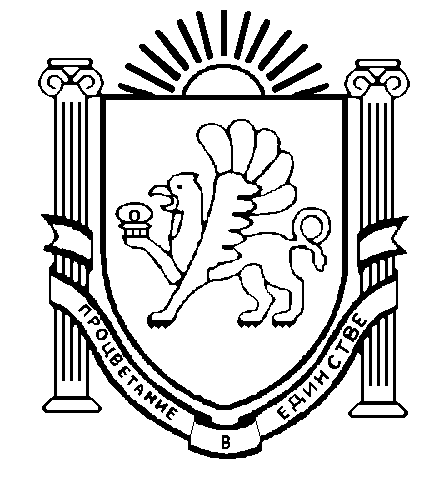 